Лепка         Сюжетная лепка «На лугу»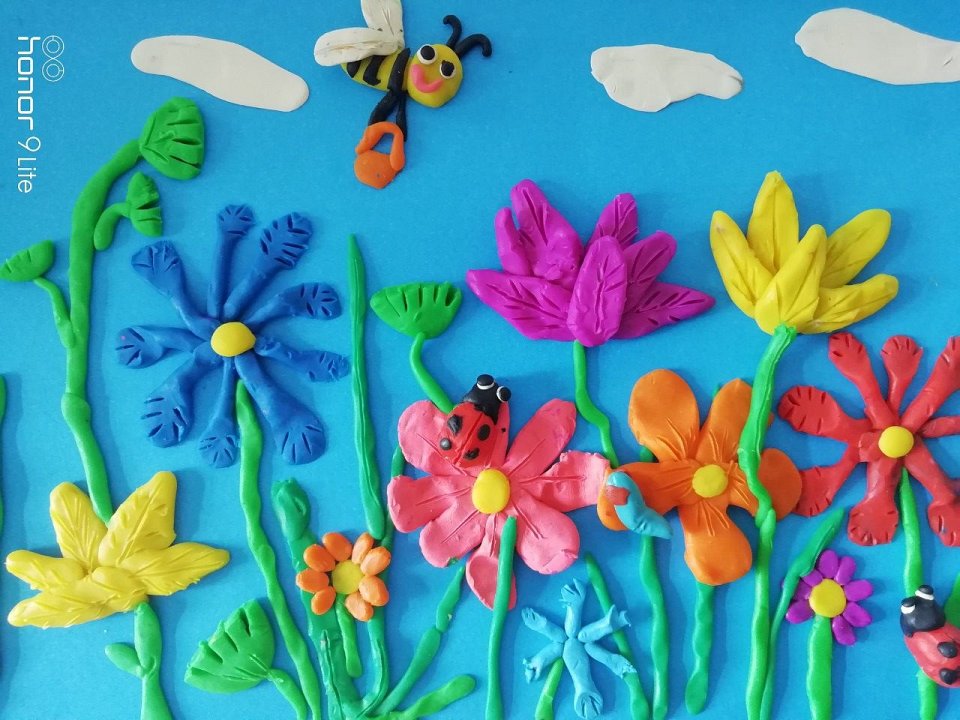 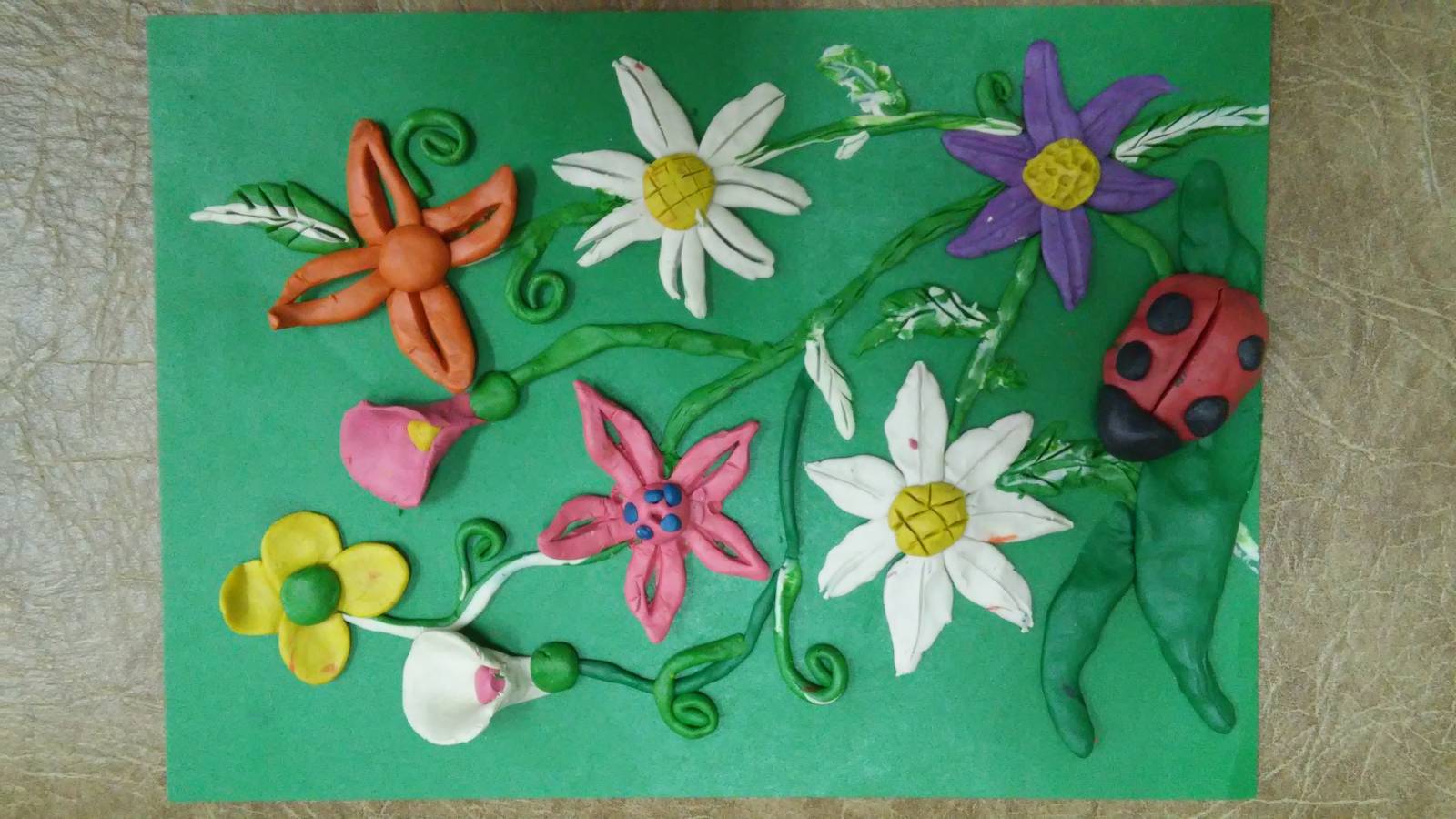 Нетрадиционные способы лепки (с использованием ватных палочек)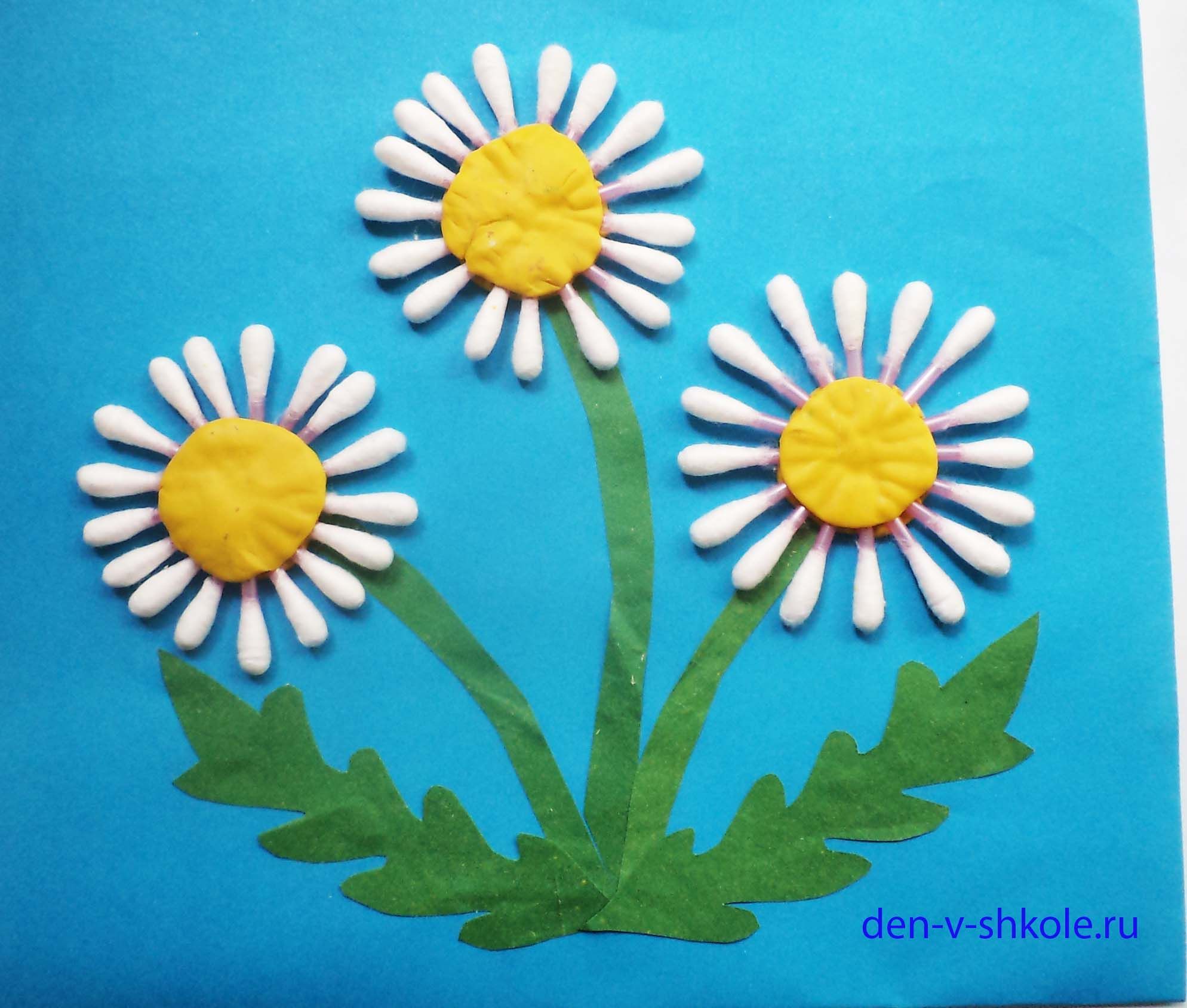 